Zpráva o činnosti mikroregionu Střední Haná za rok 2014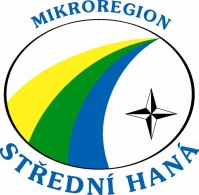        Mikroregion Střední Haná dnes zahrnuje tři města: Kojetín, Němčice nad Hanou a Tovačov, a jedenáct obcí: Ivaň, Křenovice, Lobodice, Měrovice nad Hanou, Obědkovice, Oplocany, Polkovice, Stříbrnice, Troubky, Uhřičice a Záříčí.       Mikroregion nacházející se na pomezí 3 okresů a 2 krajů obývá dnes asi 18.300 obyvatel.         V roce 2014 se zástupci obcí sešli na celkem 6 valných hromadách, jednom výjezdním zasedání - na veletrh Regiontour 2014 v Brně a společném setkání se zástupci MAS Na cestě k prosperitě v Tovačově.          Rozpočet na rok 2014 byl schválen jako vyrovnaný ve výši 523 tisíc Kč.           Příjmy tvořily členské příspěvky obcí, tentokrát navýšené na 30,- Kč na jednoho obyvatele, kromě Němčic nad Hanou, kde zůstaly ve výši 20,- Kč na obyvatele. Důvodem je podpora činnosti MAS Střední Haná.          Při přezkoumání hospodaření za rok 2013 nebyly zjištěny chyby a nedostatky, stejně tak při dílčím přezkoumání hospodaření za rok 2014. Po komunálních volbách v říjnu 2014 došlo ke změně ve funkci starosty u obcí Křenovice, Stříbrnice a Uhřičice.                                                    K 31. 12. 2014 byl zůstatek na účtu 392 tisíc Kč. Činnost mikroregionu Střední Haná v roce 2014 zahrnovala zejména tyto oblasti:   Prezentace na veletrhu cestovního ruchu Regiontour 2014 v Brně v rámci expozice                        Olomouckého kraje (leden 2014, Brno)Poskytnutí darů a příspěvků: pro o.s. Kroměřížská dráha na provoz na železniční trati Kojetín – Tovačov (10 tis. Kč)     -      příspěvek na hudební galavečer v Dubu n. Moravou k výročí ničivých povodní             (3 tis. Kč)dar na činnost MAS Střední Haná ve výši 150 tis. KčPropagační činnost:K 15. výročí založení mikroregionu byla vydána publikace „Chvála Střední Hané“ včetně prezentačního DVD a tradičně byl vydán stolní kalendář, tentokrát s názvem „Mikroregion Střední Haná 2015“Sportovní a společenské aktivity: -   setkání a sportovní hry proti mikroregionu Němčicko a MAS „Na cestě k prosperitě“ ve         sportovní hale v Tovačově, kdy se našim zástupcům znovu podařilo zvítězit, a to již popáté, v disciplínách stolní tenis a florbal (květen 2014)-   turnaj v tenisu (červen 2014, Kojetín)- uspořádání noční soutěže dobrovolných hasičů v požárním útoku (Obědkovice, Křenovice, září 2014)Podpora turistického ruchu:        Příprava projektu „Arcibiskupské cyklostezky“ Tovačov – Lobodice – Uhřičice – Kojetín s napojením na Zlínský kraj – došlo ke zpracování studií celé trasy a dohodě na společném postupu se zástupci Obce Bezměrov a Městem Kroměříž.Místní akční skupina – MAS - Střední Haná, o.p.s.:         Mikroregion Střední Haná, jako zakladatel této Místní akční skupiny je informován o vyhlašovaných výzvách, možnostech dotací a finanční situaci MAS. V roce 2014 toto dotační období skončilo, zástupci území MAS v mikroregionu považují za nezbytné zachovat činnost MAS a připravit se na nové období, které by mělo přinést ještě větší objem prostředků pro rozdělení dotací do území Střední Hané. To s sebou nese samozřejmě i finanční nároky, protože dotace z Olomouckého kraje, případně národních zdrojů zcela nepokryjí tyto potřeby, nehledě na nutnost spolufinancování ze strany MAS. I z tohoto důvodu došlo k zásadní změně v podobě struktury MAS Střední Haná. Zakladatelé – dříve fyzické osoby, se svých zakladatelských práv vzdali a zakladatelem je Mikroregion Střední Haná. Tato forma umožňuje operativnější řešení problémů a potřeb, jednodušší financování i pružnější komunikaci ve vztahu k činnosti MAS Střední Haná.V Kojetíně, leden 2015, zpracoval Ing. Jiří Šírek, předseda Svazku obcí mikroregionu Střední HanáSvazek obcí mikroregionu Střední Haná, Masarykovo náměstí 20, 752 01 KojetínBank. spojení: ČS, a.s., č. účtu 1884010339/0800  IČ: 69604771e-mail: starosta@radnice.kojetin.cz tel: 608 712 821, 581 277 400www.strednihana.cz